 Lilian Aguilar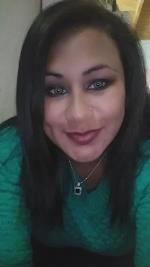 OBJETIVO PROFESIONAL [ Escribir Objetivo profesional ]EXPERIENCIAResistencia (Chaco)FORMACIÓNFORMACIÓN COMPLEMENTARIAHABILIDADES/CAPACIDADESIDIOMASINFORMÁTICAINFORMACIÓN ADICIONALhttp://393518.MiCVweb.comHabilidad 1Habilidad 2Habilidad 3Habilidad 4Habilidad 5Habilidad 6